國文 > 英文 > 數學 > 自然 > 社會 > 科技 > 綜合 > 藝文 > 健體目      次國    文………………………………………………………………………………1-2英    語………………………………………………………………………………3-4數    學………………………………………………………………………………5-6社    會………………………………………………………………………………7-13自    然………………………………………………………………………………14科    技………………………………………………………………………………15綜合活動………………………………………………………………………………16視覺藝術………………………………………………………………………………17健    體………………………………………………………………………………18-20109-2 暑假作業       8升9年級2021班級：座號：姓名：導師：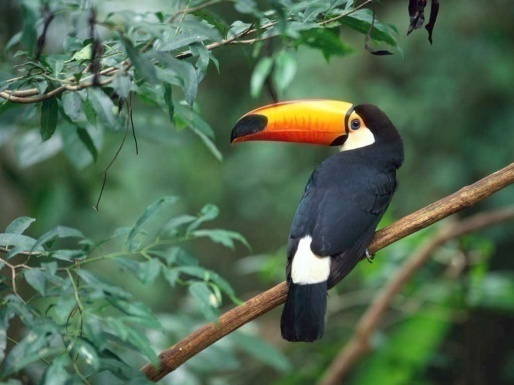 